INDICAÇÃO Nº 3166/2018Indica ao Poder Executivo Municipal que efetue serviços de revitalização da camada asfáltica em rua da Vila Mollon.Excelentíssimo Senhor Prefeito Municipal, Nos termos do Art. 108 do Regimento Interno desta Casa de Leis, dirijo-me a Vossa Excelência para sugerir que, por intermédio do Setor competente, que seja efetuado serviços de revitalização da camada asfáltica da Rua Oscar Franco de Camargo, próximo à residência de número 753, Vila Mollon.Justificativa:No local há um grande buraco, próximo dali há vários buracos se formando. Moradores pedem a revitalização da camada asfáltica, pois temem que ciclistas e motociclistas sofram quedas no local.Plenário “Dr. Tancredo Neves”, em 04 de maio de 2.018.Gustavo Bagnoli-vereador-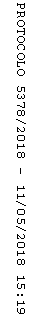 